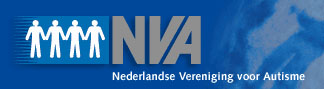 07-06-2018AVA NVA & AVGALGEME INFORMATIE: WAT IS DE AVG?PRIORITEITEN VOOR DE NVADRIE VRAGEN AAN DE AVA: AKKOORD MET UITGANGSPUNTEN?1	ALGEME INFORMATIE: WAT IS DE AVG?Per 25 mei 2018 is de Algemene verordening gegevensbescherming (AVG) van toepassing. Dat betekent dat er vanaf die datum dezelfde privacywetgeving geldt in de hele Europese Unie (EU). De Wet bescherming persoonsgegevens (Wbp) geldt dan niet meer. De AVG zorgt onder meer voor:versterking en uitbreiding van privacyrechten;meer verantwoordelijkheden voor organisaties;dezelfde, stevige bevoegdheden voor alle Europese privacytoezichthouders, zoals de bevoegdheid om boetes tot 20 miljoen euro op te leggen.Voor een overzicht van belangrijke wijzigingen voor organisaties, zie:https://autoriteitpersoonsgegevens.nl/sites/default/files/atoms/files/avg_in_een_notendop.pdf 2	PRIORITEITEN VOOR DE NVADe NVA houdt in een vereist register bij met onder andere welke informatie zij verzamelt, wat het doel daarvan is, wie daarbij mag, wat daarmee mag gebeuren en op welke rechtsgrondslag dat is. Daar horen ook nieuwsbrieven bij.Met verwerkers van informatie (zoals bladenverzenders, salarisadministrateur, ICT-bdrijf) heeft de NVA zogenaamde verwerkersovereenkomsten gesloten.Op de website staat in de privacyverklaring hoe de NVA met gegevens omgaat, zie http://autisme.nl/site/privacyverklaring-cookies-disclaimer.aspx.Leden/klanten/personeel hebben rechten: inzage, aanpassing, ‘vergeten worden’ et cetera. Maar ook het recht om aan te geven geen nieuwsbrief meer te willen ontvangen. Op de website zijn ook formulieren, cookiebanners en dergelijke aangepast voor deze aspecten.Een ‘functionaris voor de gegevensbescherming’ checkt permanent of dit alles in orde is of verbeterd moet worden. Deze functionaris is het officiele aanspreekpunt voor de Autoriteit Persoonsgegevens en heeft expliciet de taak om onvolkomenheden op te speuren en te (laten) verbeteren, en doet dit onafhankelijk van het management. Een interne medewerker van de NVA is nu officieel aangemeld als functionaris voor de gegevensbescherming.Vervolgens is van belang om te doen wat we zeggen te doen, zoals:Bestanden veilig versturen en alleen met informatie die echt nodig is?Niets meer toezenden aan mensen die die wens aangeven?Recht om vergeten te worden?Zo weinig info als mogelijk opslaan?Als er een datalek is: melden!Permanente bewustwording bij personeel, bestuursleden, vrijwilligers, leden, bij iedereen derhalve.Privacy by design: Bij nieuwe administraties/projecten privacy als uitgangspunt nemen Op al deze punten zijn processen al aangepast. Onder de hoede van de functionaris en met dank aan de alertheid van veel medewerkers wordt steeds geevalueerd en gechecked en verbeterd.3	DRIE VRAGEN AAN DE AVA: AKKOORD MET UITGANGSPUNTEN?Ter ondersteuning van het informatie- en communicatiebeleid van de landelijke vereniging én de regio’s wordt in de AVA van 23 juni aan de vergadering gevraagd of men expliciet wil instemmen met een aantal basisvormen van communicatie en de manier waarop dit wordt georganiseerd. Het gaat veelal over al (jaren) bestaande activiteiten en gangbare procedures.Als echter bij een ledenvereniging als de onze expliciet door de afgevaardigde leden wordt ingestemd dat deze uitgangspunten passen bij het lidmaat- of donateurschap, geeft dat een extra basis en rechtvaardiging van deze activiteiten waarbij persoonsgegevens en daarmee de privacy een rol spelen.3AMet bovenstaande als inleiding wordt de vergadering gevraagd expliciet akkoord te gaan met de volgende 10 uitgangspunten:Bij het lidmaatschap hoort als reguliere activiteit het verspreiden/ontvangen van een magazine of soortgelijk medium.Bij het lidmaatschap hoort als reguliere activiteit het verspreiden/ontvangen van een digitale nieuwsbrief of soortgelijk medium.Bij het lidmaatschap hoort het incidenteel opgeroepen worden tot meedoen aan een actie, zoals een oproep tot het tekenen van een petitie, deelname aan een georganiseerd evenement, of een oproep voor (extra) financiële steun. Dit geldt ook als een niet-lid gebruiker is van NVA-producten zoals de Autipas.Bij het lidmaatschap hoort als reguliere activiteit dat per regio of interessegebied specifieke informatie of agenda’s worden verstuurd.Ten behoeve van het behouden van betrokkenheid bij de vereniging, de verbetering van de financiele positie van de vereniging en het vergroten van het ledental van de vereniging kunnen oud-leden incidenteel benaderd worden voor hernieuwing van hun steun in diverse vormen, het toesturen van informatie of het uitvragen van ervaringen en argumenten rondom het lidmaatschap. Oud-leden kunnen tot maximaal 7 jaar benaderd worden (daarna eindigt de administratieve bewaartermijn en worden gegevens verwijderd uit de administratie).Los van het gestelde onder punt 5 krijgen oud-leden na het beeindigen van het lidmaatschap als service en dank voor de tijd dat men lid was nog automatisch nieuwsbrieven, tot zij aangeven dit niet meer te willen.Al het bovenstaande geldt ook voor betrokken niet-leden zoals donateurs.Bij al bovenstaande punten geldt dat dit zowel per papieren post, digitale post of incidenteel telefonisch kan gebeuren.Om overheadkosten zo laag mogelijk te houden wordt per activiteit standaard de voordeligste distributiewijze toegepast. Dat betekent bijvoorbeeld dat facturen (contributie) standaard per mail verzonden worden en dat leden daarom actief gevraagd wordt hun mailadres ter beschikking te stellen. Leden die een factuur toch op papier willen ontvangen moeten dit apart aangeven.Om bovenstaande mogelijk te maken mogen de minimaal noodzakelijke gegevens binnen de richtlijnen van de AVG ter beschikking worden gesteld aan distributiebedrijven (zoals drukkerijen, mailverzorgers of incidenteel een marketingbedrijf). Daarbij horen zeer expliciet ook regiobesturen die binnen hun regio’s nieuwsbrieven kunnen verspreiden.3BHoewel het Autismefonds een andere rechtspersoon is dan de NVA wordt er door het landelijk bestuur van uit gegaan dat er - bij een akkoord over bovenstaande 10 punten - in de vergadering geen bezwaren zijn als dit akkoord ook geldt voor het Autismefonds.Tot Slot:De NVA verkoopt momenteel haar gegevens niet aan derden, of stelt haar gegevens niet op een andere wijze aan derden ter beschikking. De enige manier voor derden om onze leden te benaderen is indirect als adverteerder of standhouder.De NVA doet ook niet aan ‘profilering of geautomatiseerde besluitvorming’, waarbij een lid belangrijke rechten of plichten krijgt op basis van specifieke persoonskenmerken (zoals woonplaats, geslacht of inkomen).De NVA stelt ook geen ledenlijsten beschikbaar aan eigen leden (waar menig vereniging bijvoorbeeld een ‘smoelenboek’ heeft). Alleen regiobesturen krijgen ledengegevens van hun regio om deze te informeren ( via BCC, zo niet dan wordt een datalek gemeld).Daarover ter informatie het volgende:Mag je als vereniging NAW-gegevens en e-mailadressen delen met derden?Sponsoren of andere derden hebben vaak interesse in NAW-gegevens van leden, zodat zij commerciële boodschappen kunnen versturen. Het doorgeven van NAW-gegevens is echter niet zomaar toegestaan, en vereist in principe uitdrukkelijke toestemming van een lid. Als het versturen van reclame per post door sponsoren aan leden echter in algemene zin is goedgekeurd door de ledenvergadering, dan heb je voor de verstrekking van NAW-gegevens aan een sponsor geen individuele toestemming meer nodig. Zorg wel dat je het voornemen tot doorgifte vooraf via de gebruikelijke wegen (nieuwsbrief, ledenblad) met leden communiceert, en geef leden gedurende een redelijke termijn de kans om zich te verzetten tegen de verstrekking van hun eigen NAW-gegevens aan sponsoren.Voor de verstrekking van e-mailadressen geldt een strenger regime. Een sponsor mag vanwege de SPAM-regels namelijk geen commerciële berichten versturen zonder uitdrukkelijke toestemming van individuele ontvangers. Heeft de sponsor een dergelijke toestemming niet verkregen (al dan niet via jouw vereniging), dan heb je dus in principe geen legitieme reden om de e-mailadressen te verstrekken.Een vereniging mag in principe een ledenlijst beschikbaar stellen aan eigen leden. Aangeraden wordt om de ledenvergadering eenmalig te verzoeken om daarmee in algemene zin in te stemmen, mocht dit nog niet gebeurd zijn. De Autoriteit Persoonsgegevens is van oordeel dat het online publiceren van een ledenlijst slechts is toegestaan op een voor leden afgeschermde webpagina. Wil je als vereniging dus mogelijk maken dat leden elkaar kunnen zoeken via jouw app of website, zorg dan dat je die informatie uitsluitend aan eigen leden beschikbaar stelt.Als je gebruikmaakt van profilering of geautomatiseerde besluitvorming, vermeldt dit dan uitdrukkelijk.3CMomenteel maakt de NVA geen gebruik van verkoop, ledenlijsten anders dan onder 3A genoemd, of profilering, en heeft ook geen plannen daartoe. Mocht in de AVA de wens ontstaan om tóch deze opties te overwegen, dan zou hiermee tijdens de AVA moeten worden ingestemd.